24.04  8 клас всесвітня історіяІ. Опрацювати § 25, усно відповісти на запитання §. Тема уроку:  Північна Америка. Народження нової держави.       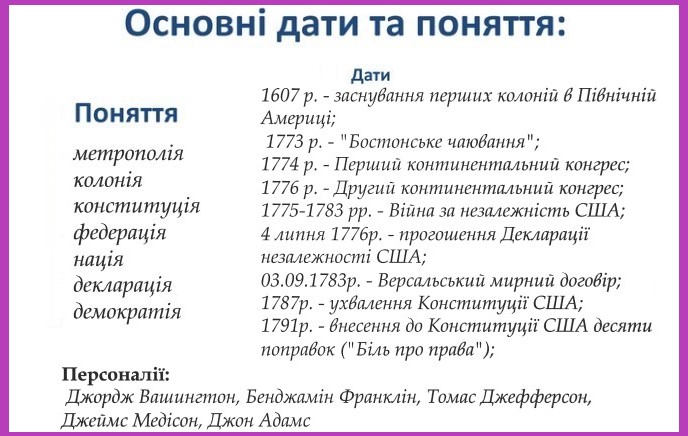 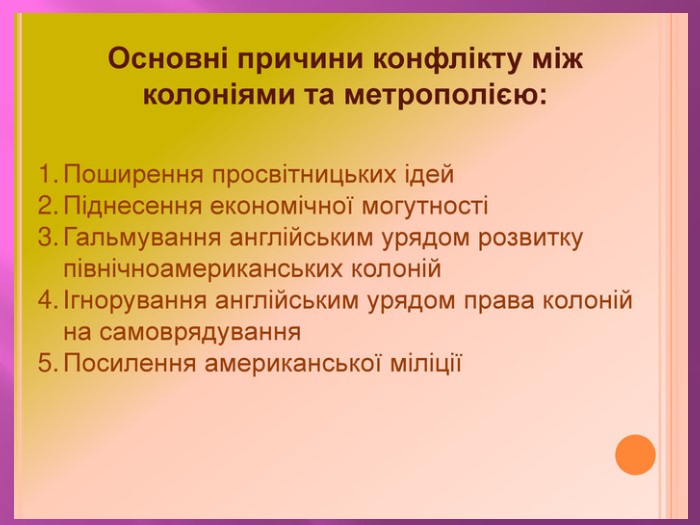 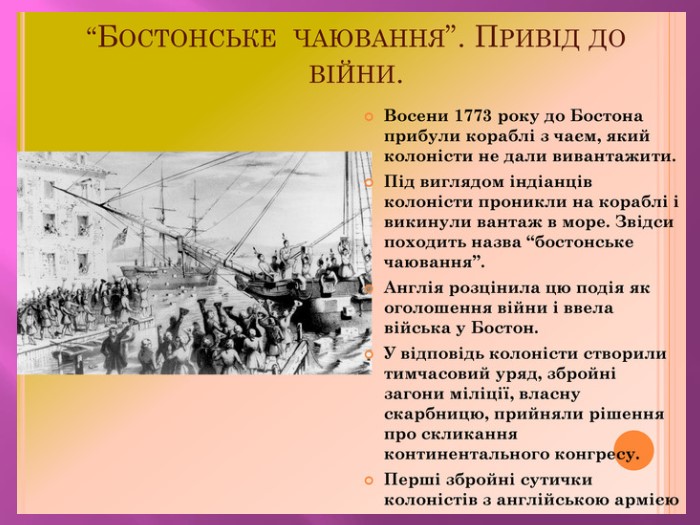 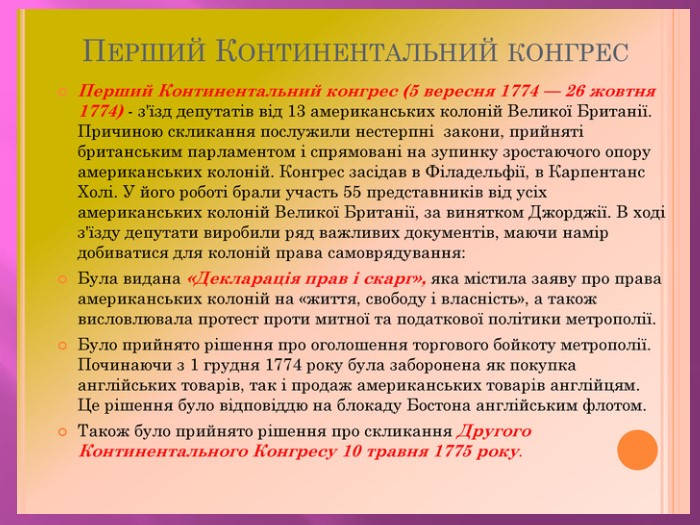 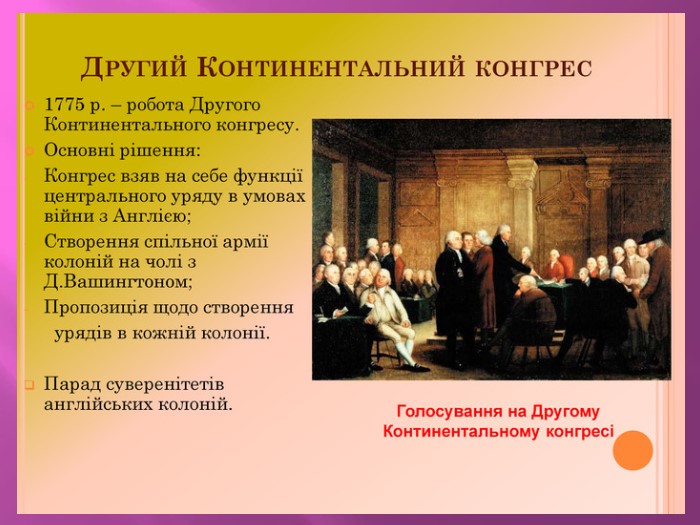 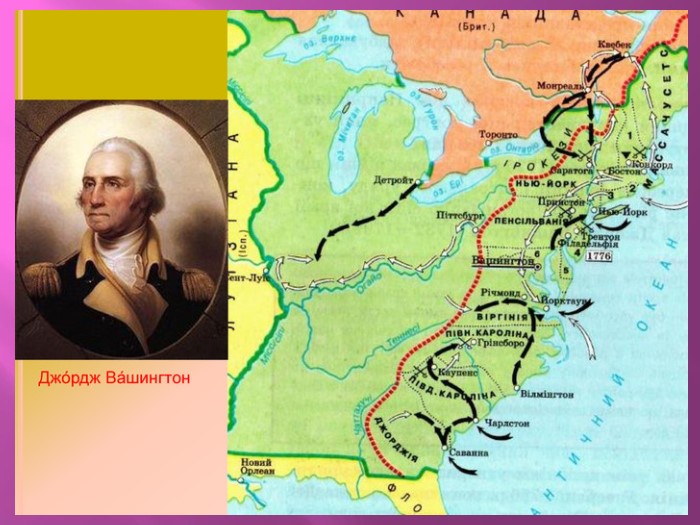 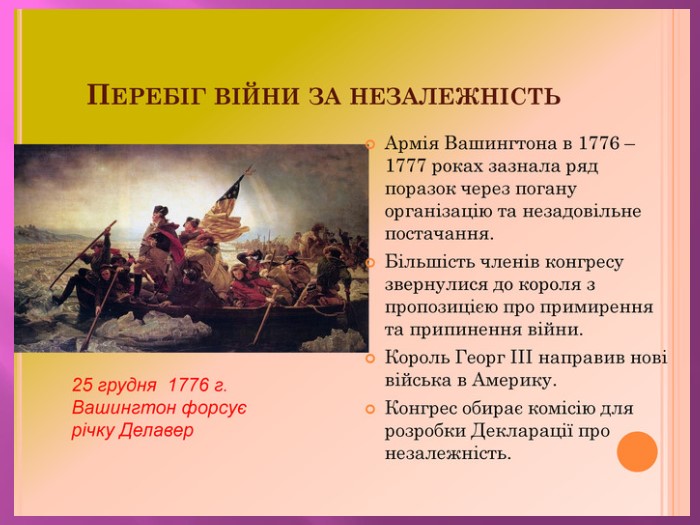 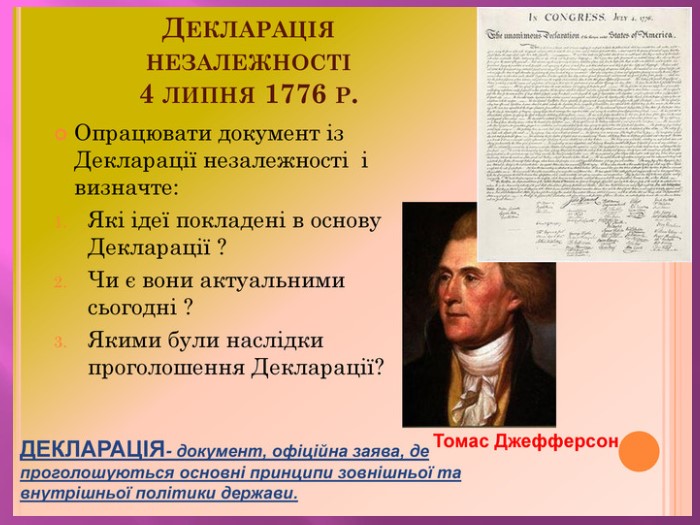 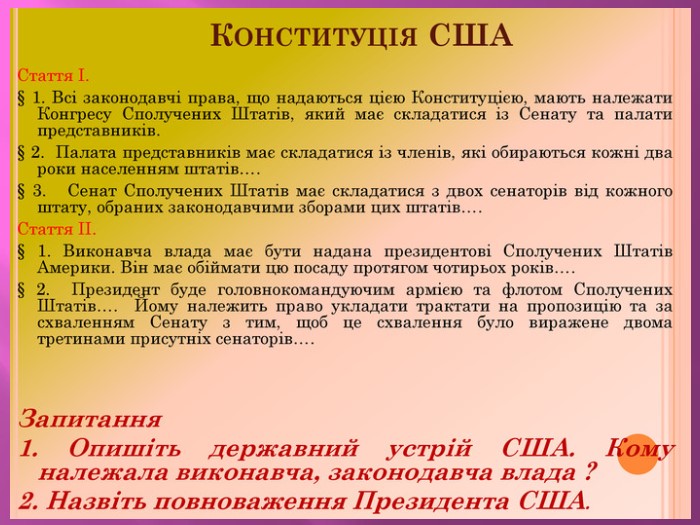 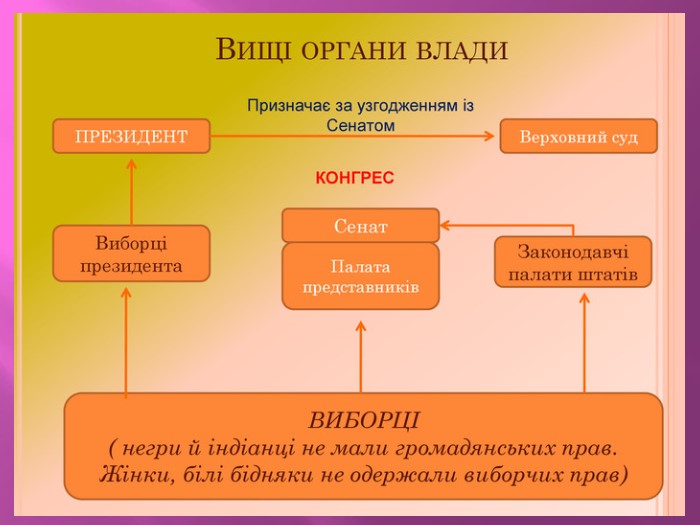 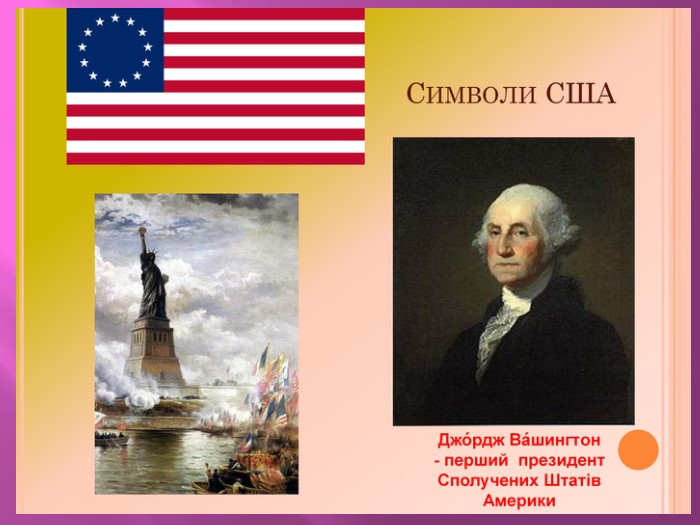 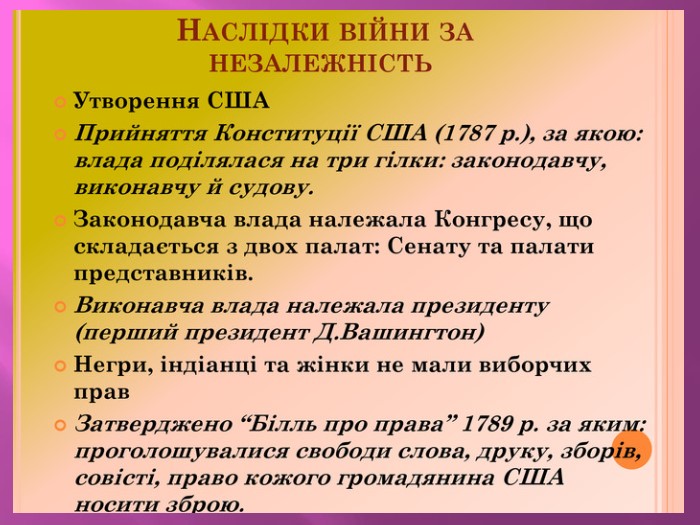 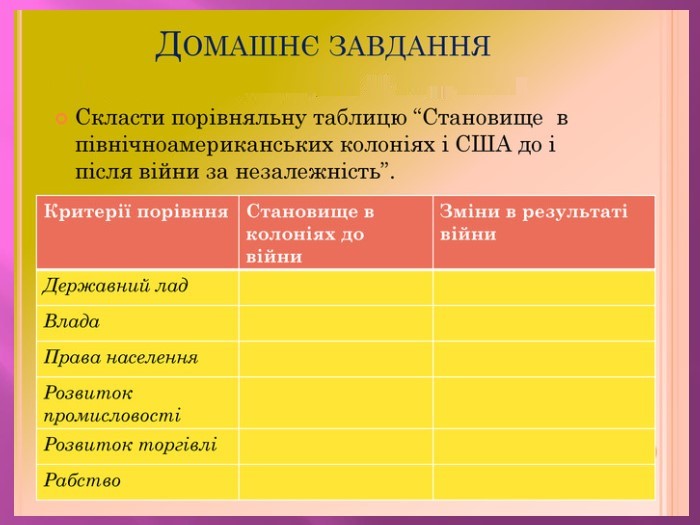 Перегляньте відео за посиланням:https://www.youtube.com/watch?v=aE1pKqs8scQ